ΟΔΗΓΙΕΣ ΓΙΑ ΤΗΝ ΠΑΣΧΑΛΙΝΗ ΣΥΝΘΕΣΗ  Θα χρησιμοποιήσουμε μόνο την γραμμή εργαλείων Σχεδίαση και κυρίως τα εργαλεία της Έλλειψης (1) για τα αυγά , των αστεριών (2) για το στόλισμα των αυγών, του παραλληλόγραμμμου (3) για τις λαμπάδες και των σχημάτων συμβόλων (4) για τη φλόγα της λαμπάδας.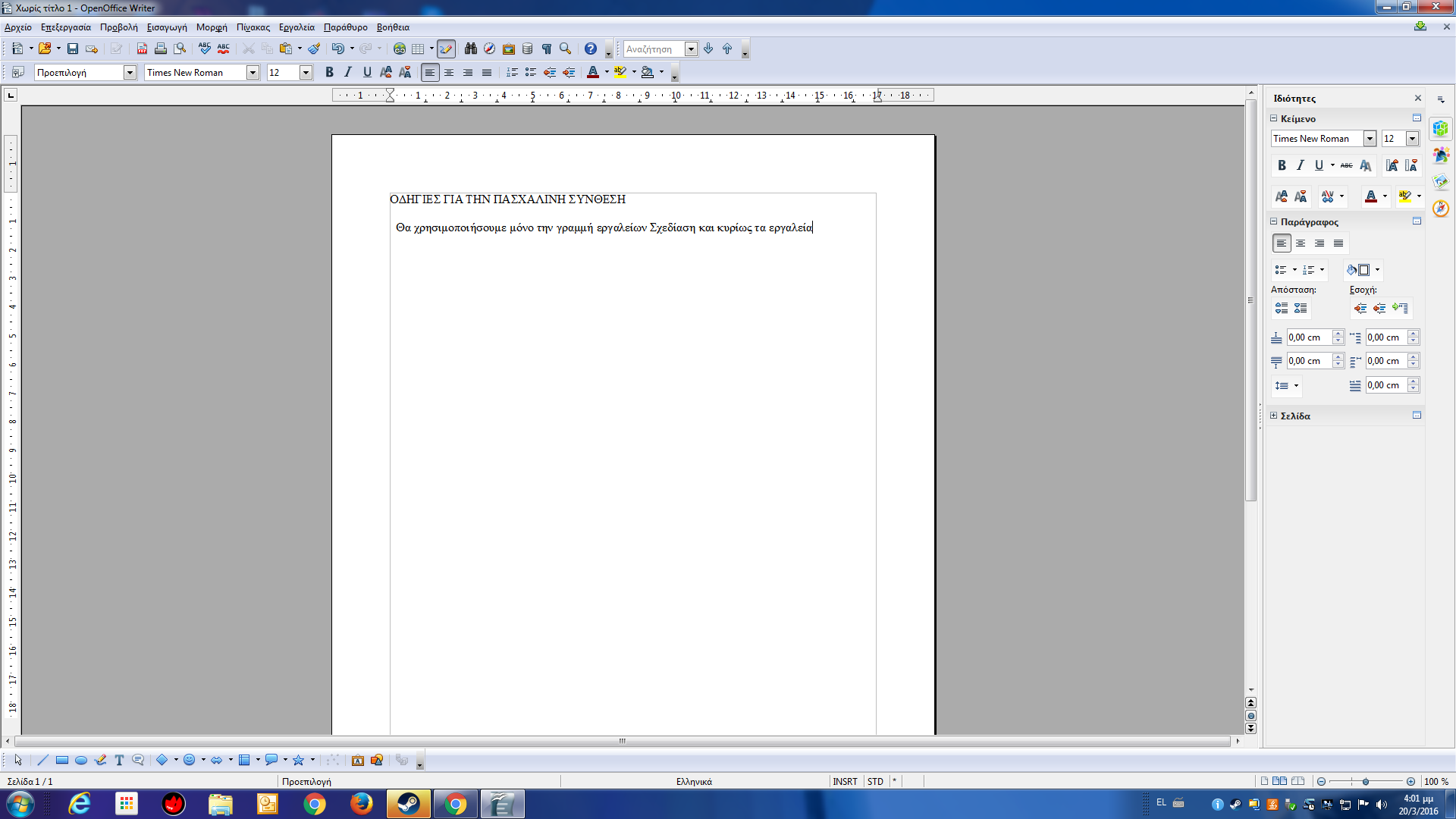                       3    1                     4                     2            5Επίσης θα χρησιμοποιήσουμε το εργαλείο Συλλογή Fontwork (5) για να γράψουμε το “Χριστός Ανέστη” και το “Καλή Ανάσταση”.Επίσης θα χρησιμοποιήσουμε πολύ το δεξί κλικ του ποντικιού μας πάνω στα σχέδιά μας από όπου θα επιλέγουμε Γραμμή  ή Περιοχή για να δώσουμε χρώμα και στο περίγραμμα των σχημάτων μας και στο εσωτερικό του.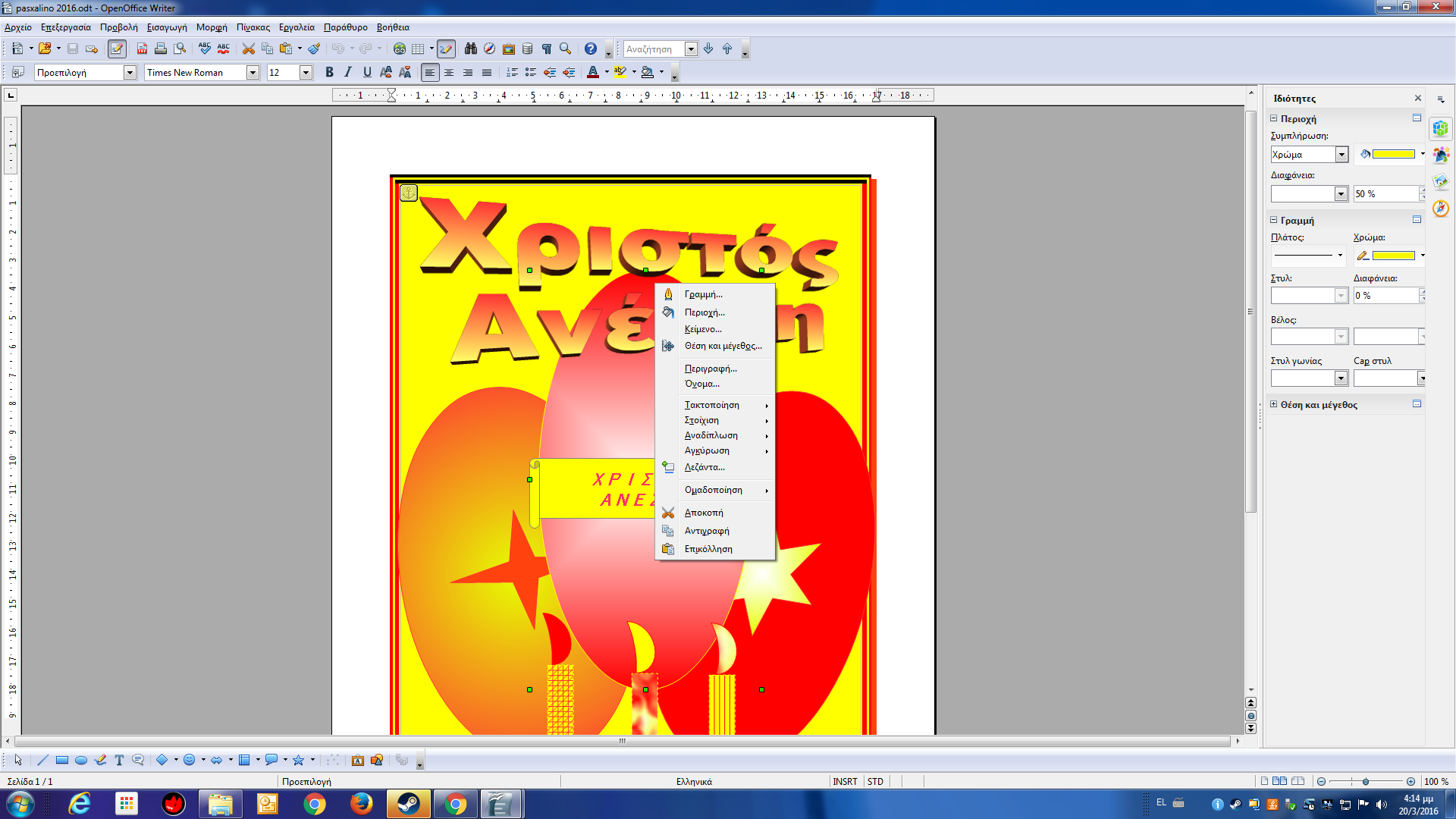 θα χρησιμοποιήσουμε την επιλογή Θέση και μέγεθος για να περιστρέψουμε λίγο τα πλαϊνά αυγά.Θα χρησιμοποιήσουμε επίσης την επιλογή Ομαδοποίηση για να ομαδοποιήσουμε τα αυγά με τις ζωγραφιές τους και τα κεριά με τις φλόγες τους. Εδώ να θυμόμαστε ότι επιλέγουμε όλα τα αντικείμενα που θέλουμε να ομαδοποιήσουμε κρατώντας πατημένο στο πληκτρολόγιο το πλήκτρο Shift.Τέλος θα χρησιμοποιήσουμε και την επιλογή Τακτοποίηση για να βάλουμε τις 2 ευχές μας, που θα προσθέσουμε τελευταίες, στο Προσκήνιο αλλά και για να μεταφέρουμε τα πλαϊνά αυγά ένα επίπεδο πίσω.ΚΑΛΗ ΕΠΙΤΥΧΙΑ !!